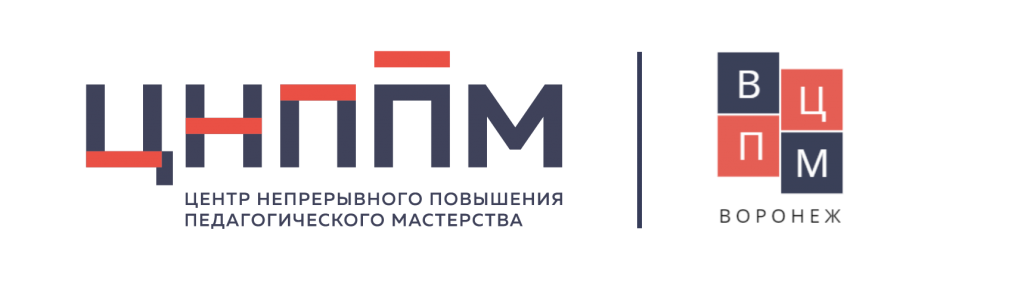 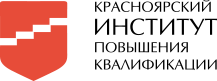 Индивидуальный образовательный маршрутФИО (полностью)Федосеенко Кира ЮльевнаФедосеенко Кира ЮльевнаФедосеенко Кира ЮльевнаФедосеенко Кира ЮльевнаМуниципалитетТасеевский район с.ТасеевоТасеевский район с.ТасеевоТасеевский район с.ТасеевоТасеевский район с.ТасеевоОрганизацияМБОУ Тасеевская средняя общеобразовательная школа № 1МБОУ Тасеевская средняя общеобразовательная школа № 1МБОУ Тасеевская средняя общеобразовательная школа № 1МБОУ Тасеевская средняя общеобразовательная школа № 1ДолжностьучительучительучительучительПрофессиональные дефициты / Задачи на предстоящий периодОбразовательные задачиФормы работы/ взаимодействия по реализации образовательных задачСроки реализации (указать даты / месяц(ы), год)Форма предъявления результата12345Разработка программы подготовки учащихся к ЕГЭ по английскому языку.1.Ознакомиться с типичными ошибками ЕГЭ 2023 по английскому языку.Детальное изучение анализа проведения ЕГЭ 2023 по английскому языку на сайте www.fipi.ruДетальное изучение демоверсии ЕГЭ 2024 по английскому языку на сайте www.fipi.ruПройти курсы ПК соответствующей тематики: он-лайн «Курс по подготовке к EГЭ по английскому языку» и курс по соответствующей тематике в краевом КИПК «Система подготовки учащихся к ЕГЭ по английскому языку (раздел "Грамматика и лексика» Июль  2023Сентябрь - октябрь  2023Ноябрь  2023РМО учителей иностранных языков.Разработка программы подготовки учащихся к ЕГЭ по английскому языку.2.Ознакомиться с демоверсией ЕГЭ 2024 по английскому языку.Детальное изучение анализа проведения ЕГЭ 2023 по английскому языку на сайте www.fipi.ruДетальное изучение демоверсии ЕГЭ 2024 по английскому языку на сайте www.fipi.ruПройти курсы ПК соответствующей тематики: он-лайн «Курс по подготовке к EГЭ по английскому языку» и курс по соответствующей тематике в краевом КИПК «Система подготовки учащихся к ЕГЭ по английскому языку (раздел "Грамматика и лексика» Июль  2023Сентябрь - октябрь  2023Ноябрь  2023РМО учителей иностранных языков.Разработка программы подготовки учащихся к ЕГЭ по английскому языку.3.Пройти обучение на курсах «Эффективная подготовка к ЕГЭ по английскому языку».  Детальное изучение анализа проведения ЕГЭ 2023 по английскому языку на сайте www.fipi.ruДетальное изучение демоверсии ЕГЭ 2024 по английскому языку на сайте www.fipi.ruПройти курсы ПК соответствующей тематики: он-лайн «Курс по подготовке к EГЭ по английскому языку» и курс по соответствующей тематике в краевом КИПК «Система подготовки учащихся к ЕГЭ по английскому языку (раздел "Грамматика и лексика» Июль  2023Сентябрь - октябрь  2023Ноябрь  2023РМО учителей иностранных языков.Разработка программы подготовки учащихся к ЕГЭ по английскому языку.4. Проанализировать материалы открытого банка заданий по всем разделам ЕГЭ: говорение, чтение, письмо, языковой материал Изучить цифровые ресурсы  www.fipi.ru, https://en-ege.sdamgia.ru/Изучить Интернет-ресурсы для подготовки к ЕГЭ по предмету (сайты ФИПИ, Решу ОГЭ)Июнь-сентябрь 2023РМО учителей иностранных языков.Разработка программы подготовки учащихся к ЕГЭ по английскому языку.5. Изучать учебные пособия, предназначенные для подготовки, учащихся к ЕГЭ.Проанализировать списки печатных пособий для подготовки к экзамену. Сделать отбор наиболее полных, универсальных пособий. Октябрь 2023РМО учителей иностранных языков.Разработка программы подготовки учащихся к ЕГЭ по английскому языку.6. Знакомиться с опытом коллег по подготовке к ЕГЭ по английскому языку Участвовать в вебинарах, онлайн семинарах, конференциях, (РМО учителей иностранного языка).В теч. учебного годаРазработка программы подготовки учащихся к ЕГЭ по английскому языку.7. Осуществить отбор современных методов, приемов  и технологий организации учебных занятий.Проанализировать материалы курсов КИПК «Учебное занятие английского языка, ориентированное на результат в соответствии с требованиями ФГОС ООО», пройти курсы КИПК «Реализация требований обновленных ФГОС НОО, ФГОС ООО в работе учителя» (для учителей иностранного языка) с целью отбора современных методов и приемов для подготовки к ЕГЭ.Июнь 2023-декабрь  2023РМО учителей иностранных языков.Разработка программы подготовки учащихся к ЕГЭ по английскому языку.8. Составить календарно-тематический план.Составление календарно-тематического плана. Использование ресурсов сети Интернет Октябрь - ноябрь 2023Разработка программы подготовки учащихся к ЕГЭ по английскому языку.9. Реализация программы подготовки учащихся к ЕГЭ по английскому языку. Реализация программы через включение задний в урочную и внеурочную деятельность.2023 – 2024 учебный годПрезентация Программы по подготовке к ОГЭ по английскому языку на РМО учителей иностранных языков.Публикация в личном блоге http://blog-rostok.artarhat.ru.